D.04.02.03. Warstwa mrozoochronnaWstępPrzedmiot Specyfikacji Technicznej Wykonania i Odbioru Robót BudowlanychPrzedmiotem niniejszej Specyfikacji Technicznej Wykonania i Odbioru Robót Budowlanych są wymagania dotyczące wykonania i odbioru Robót budowlanych w ramach realizacji zadania: „Przebudowa drogi wojewódzkiej nr 803 na odcinku od km 13+124 do km 15+809,55 na terenie gminy Skórzec”.Zakres stosowania STWiORBSpecyfikacja Techniczna Wykonania i Odbioru Robót Budowlanych jest stosowana jako dokument przetargowy i kontraktowy przy zlecaniu i realizacji robót wymienionych w punkcie 1.1.Zakres Robót objętych STWiORBUstalenia zawarte w niniejszej STWiORB dotyczą zasad prowadzenia robót związanych z wykonaniem warstwy filtracyjnej.Zakres rzeczowy obejmuje:wykonanie warstwy mrozoochronnej z pospółki o grubości 20 cm, zgodnie z Dokumentacją Projektową.Określenia podstawoweOkreślenia podane w niniejszej STWiORB są zgodne z zamieszczonymi w STWiORB DM 00.00.00 "Wymagania ogólne".Ogólne wymagania dotyczące RobótOgólne wymagania dotyczące robót podano w STWiORB DM 00.00.00 „Wymagania Ogólne”.Wykonawca robót jest odpowiedzialny za jakość ich wykonania oraz za zgodność z Dokumentacją Projektową, STWiORB i poleceniami Inżyniera.Niezbędne dane istotne z punktu widzenia:organizacji robót budowlanych;zabezpieczenia interesu osób trzecich;ochrony środowiska;warunków bezpieczeństwa pracy;zaplecza dla potrzeb Wykonawcy;warunków organizacji ruchu;zabezpieczenia chodników i jezdni, podano w STWiORB DM 00.00.00 „Wymagania Ogólne”.Wspólny Słownik Zamówień (CPV)Kody grup, klas i kategorii robót Wspólnego Słownika Zamówień (CPV) dotyczących przedmiotu zamówienia podano w STWiORB DM 00.00.00 „Wymagania Ogólne”.MateriałyOgólne wymagania dotyczące materiałówOgólne wymagania dotyczące materiałów, ich pozyskiwania i składowania podano w STWiORB DM 00.00.00. "Wymagania ogólne".Mieszanki kruszywa powinny być tak produkowane i składowane, aby miały jednakowe właściwości i spełniały wymagania podane w tablicy 2. Wyprodukowane mieszanki kruszywa powinny być jednorodnie wymieszane i charakteryzować się równomierną wilgotnością.Materiały do wykonania warstwy odsączającejDo wykonania warstwy odsączającej należy użyć kruszywa o maksymalnym wymiarze ziarna 31,5 mm. Należy zastosować kruszywa spełniające wymagania podane w tablicy 1.Tablica 1. Wymagania dla kruszywa do mieszanek niezwiązanych* łączna zawartość pyłów w mieszance powinna się mieścić w wybranych krzywych granicznych.** w przypadku gdy wymaganie nie jest spełnione należy sprawdzić mrozoodporność.***) pod warunkiem gdy zawartość w mieszance nie przekracza 50% m/mWymagane właściwości mieszanki niezwiązanej dla warstwy odsączającejZawartość pyłówMaksymalna zawartość pyłów< 0,063 mm w mieszankach kruszyw do warstwy odsączającej powinna spełniać wymagania kategorii podanej w tablicy 2.Zawartość pyłów należy określać wg PN-EN 933-1.W przypadku słabych kruszyw zawartość pyłów w mieszance kruszyw należy również badać i deklarować, po 5 krotnym zagęszczeniu metodą Proctora. Zawartość pyłów w takiej mieszance po pięciokrotnym zagęszczeniu metodą Proctora powinna również spełniać wymagania podane w tablicy 6.Nie określa się wymagania wobec minimalnej zawartości pyłów < 0,063 mm w mieszankach do warstwy odsączającej.Zawartość nadziarnaOkreślona według PN-EN 933-1 zawartość nadziarna w mieszankach kruszyw powinna spełniać wymagania podane w tablicy 2. W przypadku słabych kruszyw decyduje zawartość nadziarna w mieszance kruszyw po pięciokrotnym zagęszczeniu metodą Proctora.UziarnienieOkreślone według PN-EN 933-1 uziarnienia mieszanek kruszyw, (kategoria GV), o wymiarze ziaren D równym od 8 do 63 mm, przeznaczonych do warstwy mrozoochronnej/odsączającej muszą spełniać wymagania przedstawione na rysunkach 1-7. Jako wymagane obowiązują tylko wymienione wartości liczbowe na tym rysunku.W przypadku słabych kruszyw uziarnienie mieszanki kruszyw należy również badać i deklarować, po 5 krotnym zagęszczeniu metodą Proctora. Kryterium przydatności takiej mieszanki, pod względem uziarnienia, jest spełnione, jeżeli uziarnienie mieszanki po pięciokrotnym zagęszczeniu metodą Proctora, mieści się w krzywych granicznych podanych na rysunku.Wobec mieszanek kruszyw przeznaczonych do warstwy mrozoochronnej/odsączającej, które będą położone poniżej 20 cm od góry tej warstwy nie obowiązują żadne inne wymagania dotyczące uziarnienia (kategoria GN) poza ograniczeniem zawartości pyłów i wodoprzepuszczalności.Rys. 1. Uziarnienie mieszanki niezwiązanej 0/8 do warstwy mrozoochronnej/odsączającej.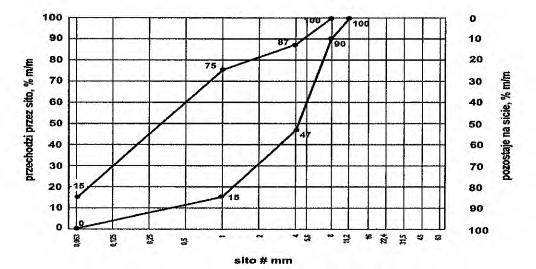 Rys. 2. Uziarnienie mieszanki niezwiązanej 0/11,2 do warstwy mrozoochronnej/odsączającej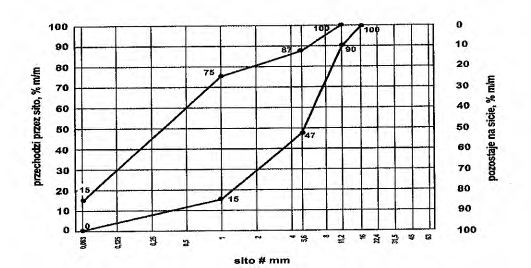 Rys. 3. Uziarnienie mieszanki niezwiązanej 0/16 do warstwy mrozoochronnej/odsączającej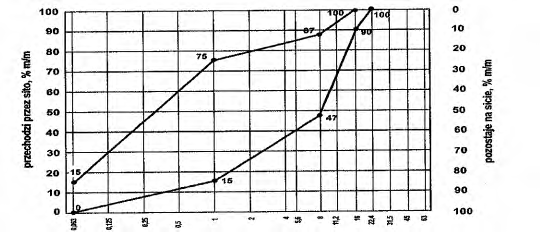 Rys. 4. Uziarnienie mieszanki niezwiązanej 0/22,4 do warstwy mrozoochronnej/odsączającej.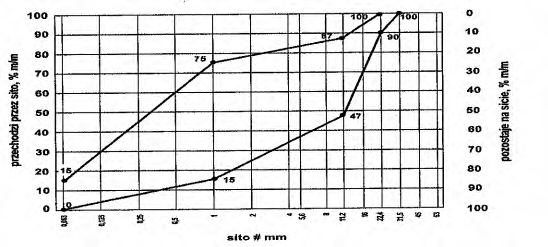 Rys. 5. Uziarnienie mieszanki niezwiązanej 0/31,5 do warstwy mrozoochronnej/odsączającej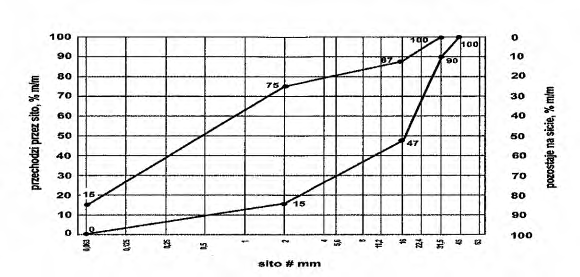 Rys.6. Uziarnienie mieszanki niezwiązanej 0/45 do warstwy mrozoochronnej/odsączającej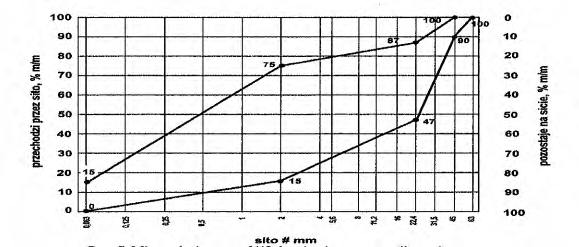 Rys. 7. Uziarnienie mieszanki niezwiązanej 0/63 do warstwy mrozoochronnej/odsączającej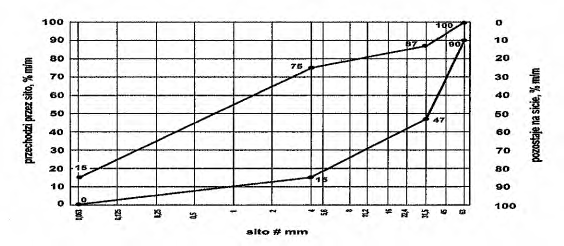 Wrażliwość na mróz, wodoprzepuszczalnośćWymagania wobec mieszanek przeznaczonych do warstwy odsączającej odnośnie wrażliwości na mróz (wskaźnik SE) oraz wodoprzepuszczalności warstw z mieszanek kruszyw, dotyczą badania materiału po pięciokrotnym zagęszczeniu w aparacie Proctora według PN-EN 13286-2.Mieszanki niezwiązane przeznaczone do wykonania warstwy odsączającej powinny spełniać wymagania dotyczące nieprzenikania cząstek między warstwą odsączającą oraz podłożem, zgodnie z zależnością:D15/d85 ≤ 5.	(1)w której:D15 – wymiar boku oczka sita w milimetrach, przez które przechodzi 15% (m/m) ziaren mieszanki, z której jest wykonana warstwa odsączająca,d85 – wymiar boku oczka sita w milimetrach, przez które przechodzi 85% (m/m) ziaren gruntu podłoża.Jeżeli warunek (1) nie może być spełniony, to na podłożu gruntowym należy ułożyć warstwę odcinającą, spełniającą warunek (1), lub odpowiednio dobraną geowłókninę lub geotkaninę.Ochronne właściwości geowłókniny/geotkaniny przeciw przenikaniu drobnych ziaren gruntu podłoża, wyznacza się z warunku:d50/O90 ≥ 1,2	(2)w którym:d50 – wymiar boku oczka sita w milimetrach, przez które przechodzi 50% (m/m) ziaren gruntu podłoża,O90 – umowna średnica porów geowłókniny odpowiadająca wymiarom frakcji gruntu (podłoża) zatrzymującego się na geowłókninie w ilości 90% (m/m), wartość parametru O90 powinna być podawana przez producenta geowłókniny, masa powierzchniowa geowłókniny nie powinna być mniejsza od 200 g/m2.Wskaźnik nośności CBRBadanie CBR mieszanki do warstwy odsączającej należy wykonać po jej zagęszczeniu do wskaźnika zagęszczenia IS=1,0 i po 96 godzinach przechowywania w wodzie. CBR należy oznaczyć według PN-EN 13286-47. Wymagane wartości wskaźnika nośności podano w tablicy 2.Zawartość wodyZawartość wody w mieszankach kruszyw powinna odpowiadać wymaganej zawartości wody w trakcie wbudowywania i zagęszczania określonej według PN-EN 13286-2, w granicach podanych w tablicy 2.Tablica 2. Wymagania wobec mieszanek niezwiązanych do warstwy odsączającej* Badanie wskaźnika piaskowego na frakcji 0/4 mm SE4 wg normy wg PN-EN 933-8: 2015-07** Badanie współczynnika filtracji - wg według normy BN-76/8950-03 lub wzoru USBSC „amerykańskiego” w zależności od uziarnienia badanego materiału.Źródła materiałówŹródła materiałów powinny być wybrane przez Wykonawcę z wyprzedzeniem, przed rozpoczęciem robót nie później niż 30 dni przed rozpoczęciem robót z użyciem tych materiałów. Wykonawca powinien dostarczyć Inżynierowi wyniki badań laboratoryjnych i reprezentatywne próbki materiałów. Wyniki badań laboratoryjnych dostarczone przez Wykonawcę powinny dotyczyć wszystkich właściwości określonych w p.2.Materiały z zaproponowanego przez Wykonawcę źródła będą zaakceptowane do wbudowania przez Inżyniera, jeżeli dostarczone przez Wykonawcę wyniki badań laboratoryjnych i wyniki ewentualnych badań laboratoryjnych prowadzonych przez Inżyniera pokażą zgodność cech materiałowych z wymaganiami określonymi w p.2.Zaakceptowanie źródła materiałów nie oznacza, że wszystkie materiały z tego źródła mogą być przyjęte do wbudowania. Jakiekolwiek materiały z takiego źródła, które nie spełnią wymagań określonych w p.2. zostaną odrzucone.Składowanie kruszywaJeżeli kruszywo nie jest używane bezpośrednio w miejscu wydobycia, lecz przechowywane na terenie budowy to powinno ono być składowane w pryzmach, na utwardzonym i dobrze odwodnionym placu, w warunkach zabezpieczających przed zanieczyszczeniem i przed wymieszaniem różnych rodzajów kruszyw.SprzętOgólne wymagania dotyczące sprzętuOgólne wymagania dotyczące sprzętu podano w STWiORB DM 00.00.00 "Wymagania ogólne".Sprzęt do wykonania warstwy odsączającejDo wykonania warstwy mrozoochronnej/odsączającej należy stosować następujące rodzaje sprzętu:mieszarki stacjonarne do wytwarzania mieszanek wyposażone w urządzenia dozujące. Mieszarki powinny zapewnić wytworzenie jednorodnej mieszanki o wilgotności optymalnej. Wymaganie to jest zbędne w przypadku, gdy producent mieszanek gwarantuje dostawy jednorodnej mieszanki o wymaganym uziarnieniu i odpowiedniej wilgotności.samochody wywrotki, samochody skrzyniowerówniarki, spycharkiwalce ogumione i stalowe wibracyjne lub statyczne,płyty wibracyjne lub ubijaki mechaniczne do zagęszczania w miejscach trudnodostępnychinny sprzęt zaakceptowany przez Inżyniera.W miejscach trudnodostępnych należy stosować zagęszczarki płytowe, ubijaki mechaniczne lub małe walce wibracyjne. Cały sprzęt musi być zaakceptowany przez Inżyniera.TransportOgólne wymagania dotyczące transportuOgólne wymagania dotyczące transportu podano w STWiORB DM 00.00.00 "Wymagania ogólne".Transport materiału może odbywać się dowolnymi samochodami samowyładowczymi w sposób zabezpieczający je przed zanieczyszczeniem, zmieszaniem z innymi materiałami, nadmiernym wysuszeniem lub zawilgoceniem.Ruch środków transportowych po koronie budowanej drogi powinien być zorganizowany w sposób uniemożliwiający powstawanie kolein.Wykonanie RobótOgólne warunki wykonywania RobótOgólne zasady wykonania robót podano w STWiORB DM 00.00.00 "Wymagania ogólne".Wykonawca przedstawi Inżynierowi do akceptacji Projekt Technologii i Organizacji Robót oraz Program Zapewnienia Jakości uwzględniający wszystkie warunki, w jakich będą wykonywane roboty.Przygotowanie podłożaWarstwa odsączająca układana będzie na podłożu gruntowym. Podłoże pod warstwę odsączającą powinno spełniać wymagania podane w STWiORB D 04.01.02.Warstwa odsączająca powinna być wytyczona w sposób umożliwiający jej wykonanie zgodnie z Dokumentacją Projektową lub wg zaleceń Inżyniera z tolerancjami określonymi w niniejszej STWiORB.Przed wykonaniem warstwy odsączającej wszelkie koleiny i miękkie miejsca podłoża z materiałów niezwiązanych spoiwami oraz wszelkie powierzchnie nieodpowiednio zagęszczone lub wykazujące odchylenia wysokościowe od założonych rzędnych powinny być naprawione.Paliki lub szpilki do kontroli ukształtowania warstwy odsączającej powinny być wcześniej przygotowane, odpowiednio zamocowane i utrzymywane w czasie robót przez Wykonawcę.Paliki lub szpilki powinny być ustawione w osi drogi i w rzędach równoległych do osi drogi, lub w inny sposób zaakceptowany przez Inżyniera.Rozmieszczenie palików lub szpilek powinno umożliwiać naciągnięcie sznurków lub linek do wytyczenia robót w odstępach nie większych niż 10 m.Wbudowanie i zagęszczenie kruszywaKruszywo powinno być rozkładane przy użyciu równiarek, z zachowaniem wymaganych spadków i rzędnych wysokościowych. Grubość rozłożonej warstwy luźnego kruszywa powinna być taka, aby po jej zagęszczeniu osiągnięto projektowaną grubość. Grubość pojedynczo układanej warstwy nie może przekraczać 20 cm po zagęszczeniu. W miejscach, gdzie widoczna jest segregacja kruszywa należy przed zagęszczeniem wymienić kruszywo na materiał o odpowiednich właściwościach.Natychmiast po końcowym wyprofilowaniu warstwy należy przystąpić do jej zagęszczania.Zagęszczanie warstw o przekroju daszkowym należy rozpoczynać od krawędzi i stopniowo przesuwać pasami podłużnymi częściowo nakładającymi się w kierunku jej osi. Zagęszczanie warstwy o jednostronnym spadku poprzecznym powinno rozpocząć się od niżej położonej krawędzi i przesuwać pasami podłużnymi w stronę wyżej położonej krawędzi. Nierówności i zagłębienia powstałe w czasie zagęszczania powinny być wyrównywane na bieżąco przez spulchnienie warstwy kruszywa i dodanie lub usunięcie materiału, aż do otrzymania równej powierzchni.W miejscach niedostępnych dla walców zagęszczanie wykonywać przy pomocy płyt wibracyjnych lub ubijaków mechanicznych.Zagęszczanie należy kontynuować aż do osiągnięcia wskaźnika zagęszczenia nie mniejszego od 1,00. Zawartość wody w mieszance powinna być równa wartości podanej w tablicy 2.5.4 Utrzymanie warstwy odsączającejWarstwa odsączająca po wykonaniu, a przed ułożeniem następnej warstwy powinna być utrzymywana w dobrym stanie.Wykonawca jest zobowiązany do przeprowadzenia napraw warstwy uszkodzonej wskutek oddziaływania czynników atmosferycznych takich jak opady deszczu śniegu i mróz oraz ruchu technologicznego. Koszty tych napraw są objęte ceną jednostkową jednego metra sześciennego warstwy. Koszt napraw wynikłych z niewłaściwego utrzymania warstwy obciąża Wykonawcę robót.Kontrola jakości RobótOgólne zasady kontroli jakości RobótOgólne zasady kontroli jakości robót podano w STWiORB DM 00.00.00 "Wymagania ogólne".W czasie budowy Wykonawca powinien prowadzić systematycznie badania kontrolne i dostarczać kopie ich wyników Inżynierowi.Badania kontrolne Wykonawca powinien wykonywać w zakresie i z częstotliwością gwarantującą zachowanie wymagań jakości robót, lecz nie rzadziej niż wskazano w odpowiednich punktach niniejszej Specyfikacji.Badania i pomiary dzielą się na:badania i pomiary Wykonawcy (w ramach własnego nadzoru),badania i pomiary kontrolne - w ramach nadzoru Zamawiającego.W uzasadnionych przypadkach w ramach badań i pomiarów kontrolnych dopuszcza się wykonanie badań i pomiarów kontrolnych dodatkowych lub badań i pomiarów arbitrażowych.Badania obejmują:pobranie próbek,zapakowanie próbek do wysyłki,transport próbek z miejsca pobrania do placówki wykonującej badania,przeprowadzenie badania,sprawozdanie z badań.Pomiary obejmują terenową weryfikację cech warstwy.Badania i pomiary Wykonawcy – zgodnie z STWiORB DM 00.00.00 "Wymagania ogólne"Zakres badań i pomiarów Wykonawcy powinien być:nie mniejszy niż określony w Zakładowej Kontroli Produkcji dla dostarczanych na budowę materiałów i wyrobów budowlanych,nie mniejszy niż zakres i częstotliwość badań i pomiarów kontrolnych określony w niniejszym STWiORB.Badania i pomiary kontrolne - zgodnie z STWiORB DM 00.00.00 "Wymagania ogólne"Badania i pomiary kontrolne dodatkowe - zgodnie z STWiORB DM 00.00.00 "Wymagania ogólne"Badania i pomiary arbitrażowe - zgodnie z STWiORB DM 00.00.00 "Wymagania ogólne"Badania przed przystąpieniem do robót – zgodnie z STWiORB DM 00.00.00 "Wymagania ogólne"Badania przed przystąpieniem do robótPrzed przystąpieniem do robót Wykonawca powinien:przedstawić Inżynierowi/Inspektorowi Nadzoru do akceptacji źródła poboru mieszanki oraz wszystkich dodatkowych materiałów, dołączając wszystkie dokumenty potwierdzające jakość materiałów składowych;uzyskać wymagane dokumenty, dopuszczające wyroby budowlane do obrotu i powszechnego stosowania (np. stwierdzenie o oznakowaniu materiału znakiem CE lub znakiem budowlanym B, Certyfikat Zgodności ZKP/Stałości Właściwości Użytkowych, deklarację właściwości użytkowych, KOT/EOT, aprobatę techniczną, ew. badania materiałów wykonane przez dostawców itp.),opracować receptę laboratoryjną dla mieszanki kruszywa oraz przedstawić Inżynierowi wraz z wynikami badań do zatwierdzenia;wykonać własne badania właściwości materiałów przeznaczonych do wykonania robót, określone przez Inżyniera. Badania te powinny obejmować wszystkie właściwości materiałów określone w pkt. 2.Wszystkie dokumenty oraz wyniki badań Wykonawca przedstawia Inżynierowi do akceptacji.Ważność wykonanych przez producenta mieszanki pełnych badań materiałów wsadowych, w trakcie złożenia do akceptacji razem z receptą nie może przekroczyć pół roku od dnia wykonania tych badań.Badania w czasie robótCzęstotliwość oraz zakres badań i pomiarów dotyczących cech geometrycznych i zagęszczenia warstwy mrozoochronnej/odsączającej podaje tablica 3.Tablica 3. Częstotliwość oraz zakres badań i pomiarów warstwy mrozoochronnej/odsączającej*) dodatkowe pomiary spadków poprzecznych i ukształtowania osi w planie należy wykonać w punktach głównych łuków poziomych.**) na podstawie operatów geodezyjnych,***) nośność tylko dla warstw niezwiązanychUziarnienie mieszankiPróbki należy pobierać losowo z rozłożonej warstwy, przed jej zagęszczeniem. Badanie uziarnienia mieszanki/gruntu należy wykonać wg PN-EN 933-1.Zawartość wodyZawartość wody w mieszankach/gruntach powinna odpowiadać wymaganej zawartości wody w trakcie wbudowywania i zagęszczania określonej według PN-EN 13286-2.Zagęszczenie i nośnośćZagęszczenie każdej warstwy powinno odbywać się aż do osiągnięcia wymaganego wskaźnika zagęszczenia.Kontrolę zagęszczenia oraz nośności warstwy należy oprzeć na metodzie obciążeń płytowych wg załącznika B do normy PN-S-02205 lub badaniu wskaźnika zagęszczenia wg normy BN-77/8931-12 i nośności E2 wg metody obciążeń płytowych.Zagęszczenie warstwy należy uznać za prawidłowe, gdy stosunek wtórnego modułu odkształcenia E2 do pierwotnego modułu odkształcenia E1 jest < 2,2, lub wskaźnik zagęszczenia IS i nośność warstwy E2 jest zgodna z tabelą 6.9.Zagęszczenie podbudowy stabilizowanej mechanicznie należy uznać za prawidłowe, gdy wskaźnik odkształcenia Io tj. stosunek wtórnego modułu E2 do pierwotnego modułu odkształcenia E1 jest nie większy od 2,2 dla każdej warstwy konstrukcyjnej podbudowy.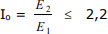 Moduł odkształcenia należy wyznaczyć dla przyrostu obciążenia od 0,25 MPa do 0,35 MPa przy zastosowaniu płyty VSS o średnicy 300 mm. Końcowe obciążenie powinno wynosić 0,45 MPa.Obliczenie wyników wg wzoru: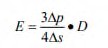 w którym:E – moduł odkształcenia (MPa)p – różnica nacisków (MPa)s – przyrost osiadań odpowiadający tej różnicy nacisków (mm)D – średnica płyty (mm)Wymagania dla wtórnego modułu odkształcenia należy przyjmować w zależności jej umiejscowienia w konstrukcji zgodnie z wymaganiami opisanymi w KTKNPiP 2014 i KTKNS 2014, oraz z Dokumentacją Projektową. Wartość wtórnego modułu odkształcenia E2 powinny odpowiadać parametrom podanym w tablicy 4.Tablica 4. Wymagania dla nośnościMinimalna częstość badania zagęszczenia i nośności powinna wynosić 2 badanie na dziennej działce roboczej wg pkt. 6.8.Dopuszcza się alternatywne metody pomiaru nośności i zagęszczenia w uzgodnieniu z Inżynierem/Zamawiającym. Jako metody referencyjne uznaje się badania wskaźnika zagęszczenia wg BN-77/8931-12 oraz wtórnego modułu odkształcenia wg PN-S-02205.Właściwości kruszywaWłaściwości mieszanki/gruntu obejmujące ocenę wszystkich właściwości określonych w pkt. 2 należy badać z częstotliwością zgodnie z tablicą 3.Szerokość warstwySzerokość warstwy nie może się różnić od szerokości projektowanej o więcej niż +10 cm, -5 cm.Równość warstwyNierówności podłużne warstwy mrozoochronnej/odsączającej należy mierzyć 4 metrową łatą, zgodnie z normą BN- 68/8931-04.Nierówności poprzeczne warstwy mrozoochronnej/odsączającej należy mierzyć 4 metrową łatą. Nierówności nie mogą przekraczać 20 mm.Spadki poprzeczneSpadki poprzeczne warstwy mrozoochronnej/odsączającej na prostych i łukach powinny być zgodne z Dokumentacją Projektową z tolerancją  0,5%.Rzędne wysokościoweRóżnice pomiędzy rzędnymi wysokościowymi warstwy i rzędnymi projektowanymi nie powinny przekraczać -2 cm i +0 cm.Ukształtowanie osi w planieOś w planie nie może być przesunięta w stosunku do osi projektowanej o więcej niż  5 cm.Grubość warstwyGrubość warstwy powinna być zgodna z określoną w Dokumentacji Projektowej z tolerancją +1 cm, -2 cm.Na wszystkich powierzchniach wadliwych pod względem grubości Wykonawca wykona naprawę warstwy przez spulchnienie warstwy na głębokość, co najmniej 10 cm, uzupełnienie nowym materiałem o odpowiednich właściwościach, wyrównanie i ponowne zagęszczenie.Roboty te Wykonawca wykona na własny koszt. Po wykonaniu tych robót nastąpi ponowny pomiar i ocena grubości warstwy, według wyżej podanych zasad na koszt Wykonawcy.Wilgotność kruszywa należy badać według PN-EN 13286-2 z częstotliwością podaną w pkt. 6.3.Zasady postępowania z odcinkami wadliwie wykonanymiJeżeli wystąpią wyniki negatywne dla materiałów i robót (nie spełniające wymagań określonych w STWiORB), to Inżynier/Inspektor Nadzoru/Zamawiający wydaje Wykonawcy polecenie przedstawienia programu naprawczego, chyba że na wniosek jednej ze stron kontraktu zostaną wykonane badania lub pomiary arbitrażowe (zgodnie z pkt. 6.5 niniejszego STWiORB), a ich wyniki będą pozytywne. Wykonawca w programie tym jest zobowiązany dokonać oceny wpływu na trwałość, przedstawić sposób naprawienia wady lub wnioskować o zredukowanie ceny kontraktowej.Na zastosowanie programu naprawczego wyraża zgodę Inżynier/Inspektor Nadzoru/Zamawiający.W przypadku braku zgody Inżyniera/Inspektora Nadzoru/Zamawiającego na zastosowanie programu naprawczego wszystkie materiały i roboty nie spełniające wymagań podanych w odpowiednich punktach STWiORB zostaną odrzucone. Wykonawca wymieni materiały na właściwe i wykona prawidłowo roboty na własny koszt.Jeżeli wymiana materiałów niespełniających wymagań lub wadliwie wykonane roboty spowodowują szkodę w innych, prawidłowo wykonanych robotach, to również te roboty powinny być ponownie wykonane przez Wykonawcę na jego koszt.Obmiar robótOgólne zasady obmiaru robótOgólne zasady obmiaru robót podano w STWiORB DM 00.00.00 "Wymagania ogólne".Jednostka obmiarowaJednostką obmiaru jest jeden metr kwadratowy (m2) wykonanej i odebranej warstwy mrozoochronnej/odsączającej zgodnie z Dokumentacją Projektową.Obmiar nie powinien obejmować jakichkolwiek dodatkowych, wykonanych powierzchni niewykazanych w Dokumentacji Projektowej, z wyjątkiem zaakceptowanych na piśmie przez Inżyniera. Nadmierna grubość lub nadmierna powierzchnia warstwy mrozoochronnej/odsączającej w stosunku do Dokumentacji Projektowej, wykonana bez pisemnego upoważnienia Inżyniera nie może stanowić podstawy do roszczeń o dodatkową zapłatę.Odbiór RobótOgólne zasady odbioru robótOgólne zasady odbioru robót podano w STWiORB DM 00.00.00 "Wymagania ogólne".Odbiór warstwy odsączającej jest dokonywany na zasadach odbioru robót zanikających i ulegających zakryciu zgodnie ze STWiORB DM 00.00.00 „Wymagania Ogólne” i powinien być przeprowadzony w czasie umożliwiającym wykonanie ewentualnych napraw bez hamowania postępu robót.Do odbioru Wykonawca przedstawia wszystkie wyniki pomiarów i bieżącej kontroli materiałów i robót. Roboty uznaje się za wykonane zgodnie z Dokumentacją Projektową i STWiORB, jeżeli wszystkie badania i pomiary z uwzględnieniem tolerancji dały wyniki pozytywne.W przypadku niezgodności, choć jednego elementu robót z wymaganiami, roboty uznaje się za niezgodne z Dokumentacją Projektową i Wykonawca zobowiązany jest do ich poprawy na własny koszt.Podstawa płatnościOgólne ustalenia dotyczące podstawy płatnościOgólne ustalenia dotyczące podstawy płatności podano w STWiORB DM 00.00.00 "Wymagania ogólne".Cena jednostki obmiarowejPodstawą płatności jest metr kwadratowy (m2) wykonanej warstwy filtracyjnej zgodnie z określeniem w pkt 7. Cena jednostkowa jest ceną uśrednioną dla założonego sposobu wykonania i obejmuje:opracowanie Projektu Technologii i Organizacji Robót oraz Programu Zapewnienia Jakości,prace pomiarowe i przygotowawcze,zakup i dostarczenie wszystkich niezbędnych materiałów,zastosowanie materiałów pomocniczych koniecznych do prawidłowego wykonania robót lub wynikających z przyjętej technologii robót,przygotowanie mieszanki kruszywa,rozłożenie na uprzednio przygotowanym podłożu warstwy materiału o grubościach i jakości określonej w dokumentacji projektowej i STWiORB,wyrównanie ułożonej warstwy do wymaganego profilu,zagęszczenie wyprofilowanej warstwy,uporządkowanie terenu robót; wywóz odpadów na wysypisko wraz z kosztami utylizacji lub na miejsce przystosowane do składowania poza terenem budowy,przeprowadzenie pomiarów i badań laboratoryjnych wymaganych w STWiORB,utrzymanie warstwy,wykonanie inwentaryzacji powykonawczej.Przepisy związaneNormyPN-91/B-06714/15	Kruszywa mineralne. Badania. Oznaczenie składu ziarnowego.PN-EN 1744-1	Badania chemicznych właściwości kruszyw. Analiza chemiczna.PN-B-06714/12	Kruszywa mineralne. Badania. Oznaczanie zawartości zanieczyszczeń obcych. PN-B-32250	Materiały budowlane. Woda do betonów i zapraw.BN-68/8931-04	Drogi samochodowe. Pomiar równości nawierzchni planografem i łatą. BN-77/8931-12	Drogi samochodowe. Oznaczanie wskaźnika zagęszczenia gruntu.PN-EN 13242	Kruszywa do niezwiązanych i związanych hydraulicznie materiałów stosowanych w obiektach budowlanych i budownictwie drogowym.PN-EN 933-1	Badania geometrycznych właściwości kruszyw. Oznaczenie składu ziarnowego. Metoda przesiewania.PN-EN 933-3	Badania geometrycznych właściwości kruszyw. Oznaczenie kształtu ziarn za pomocą wskaźnika płaskości.PN-EN 933-4	Badania geometrycznych właściwości kruszyw. oznaczenie kształtu ziarn. Wskaźnik kształtu.PN-EN 933-5	Badania geometrycznych właściwości kruszyw. Oznaczenie procentowej zawartości ziarn o powierzchniach powstałych w wyniku przekruszenia lub łamania kruszyw grubych.PN-EN 1097-2	Badania mechanicznych i fizycznych właściwości kruszyw. Metody oznaczania odporności na rozdrabnianie.PN-EN 1097-1	Badania mechanicznych i fizycznych właściwości kruszyw. Oznaczanie odporności na ścieranie.PN-EN 1097-6	Badania mechanicznych i fizycznych właściwości kruszyw. Oznaczanie gęstości ziarn i nasiąkliwości.PN-EN 1744-1	Badania chemicznych właściwości kruszyw. Analiza chemiczna.PN-EN 1744-3	Badania chemicznych właściwości kruszyw. Przygotowanie wyciągów przez wymywanie kruszyw.PN-EN 1367-3	Badania właściwości cieplnych i odporności kruszyw na działanie czynników atmosferycznych.Badanie bazaltowej zgorzeli słonecznej metodą gotowania.PN-EN 1367-1	Badania właściwości cieplnych i odporności kruszyw na działanie czynników atmosferycznych.Oznaczenie mrozoodporności.PN-EN 13286-2	Mieszanki niezwiązane i związane spoiwem hydraulicznym. Metody badań laboratoryjnych gęstości na sucho i zawartości wody. Zagęszczanie metodą Proctora.PN-EN 13286-47	Mieszanki niezwiązane i związane spoiwem hydraulicznym. Metoda badania do określenia kalifornijskiego wskaźnika nośności, natychmiastowego wskaźnika nośności i pęcznienia liniowego.PN-EN 13285	Mieszanki niezwiązane. Specyfikacja.Inne dokumenty1.WT-4 Mieszanki niezwiązane do dróg krajowych. Wymagania techniczne. Warszawa 2010. Załącznik nr 3 do Zarządzenia nr 102 Generalnego Dyrektora Dróg Krajowych i Autostrad z dnia 19 listopada 2010r.Punkt w normiePN-EN 13242WłaściwośćWymagane właściwości kruszywa do mieszanek niezwiązanych (kategorie wedługPN-EN 13242)Odniesienie do tablicyw PN-EN 132424.3.1Uziarnienie wg PN-EN 933-1GC80/20 GF80GA75Tablica 24.3.2Ogólne granice i tolerancje uziarnienia kruszywa grubego na sitach pośrednich wg PN-EN 93-1GTCNRTablica 34.3.3Tolerancje typowego uziarnienia kruszywa drobnego i kruszywa o ciągłym uziarnieniu wg PN-EN 933-1GTFNR GTANRTablica 44.4Kształt kruszywa grubego wg PN-EN 933-4 maksymalne wartości wskaźnika płaskościFINRTablica 54.4lub b) maksymalne wartości wskaźnika kształtuSINRTablica 64.5Kategorie procentowych zawartości ziaren o powierzchni przekruszonej lub łamanych oraz ziaren całkowicie zaokrąglonych w kruszywiegrubym wg. PN-EN 933-5CNRTablica 74.6Zawartość pyłów wg PN-EN 933-1a) w kruszywie grubym*fDeklarowanaTablica 84.6b) w kruszywie drobnym*fDeklarowanaTablica 84.7Jakość pyłówWłaściwość niebadana na pojedynczych frakcjach, a tylko wmieszankach-5.2Odporność na rozdrabnianie wg PN-EN 1097-2, kategoria nie wyższa niż:LANRTablica 95.3Odporność na ścieranie kruszywa grubego wg PN-EN 1097-1MDE/DeklarowanaTablica115.4Gęstość wg PN-EN 1097-6, rozdział 7, 8 albo 9Deklarowana5.5Nasiąkliwość wg PN-EN 1097-6, rozdział 7, 8 albo 9 (w zależności od frakcji)wcmNR WA242**6.2Siarczany rozpuszczalne w kwasie wg PN-EN 1744-1ASNRTablica 136.3Całkowita zawartość siarki wg PN-EN 1744-1SNRTablica 146.4.2.1Stałość objętości żużla stalowniczego wg PN-EN 1744-1, p.19.3V5Tablica 166.4.2.2Rozpad krzemianowy w żużlu wielkopiecowym kawałkowym wg PN-EN 1744-1, p.19.1brak rozpadu6.4.2.3Rozpad żelazawy w żużlu wielkopiecowym kawałkowym wg PN-EN 1744-1, p. 19.2brak rozpadu6.4.3Składniki rozpuszczalne w wodziewg PN-EN 1744-3Brak substancji szkodliwych w stosunku dośrodowiska wg. odrębnych przepisówBrak substancji szkodliwych w stosunku dośrodowiska wg. odrębnych przepisów6.4.4ZanieczyszczeniaBrak ciał obcych takich jak: drewno, szkło,plastik, mogących pogorszyć wyrób końcowyBrak ciał obcych takich jak: drewno, szkło,plastik, mogących pogorszyć wyrób końcowy7.2Zgorzel słoneczna bazaltu wg PN-EN 1367-3, wg PN-EN 1097-2SBLADeklarowana-7.3.3Mrozoodporność na frakcji kruszywa 8/16 wg PN-EN 1367-1- skały magmowe i przeobrażone: F4- skały osadowe: Fdeklarowana (nie więcej niż 10%)- kruszywa z recyklingu Fdeklarowana (nie więcej niż 10%)(Fdeklarowana nie więcej niż 25%***)Tablica 20Załącznik CSkład materiałowyDeklarowany-Załącznik C podrozdział C.3.4Istotne cechy środowiskoweWiększość substancji niebezpiecznych określonych w dyrektywie Rady 76/769/EWGzazwyczaj nie występujew źródłach kruszywa pochodzenia mineralnego. Jednak w odniesieniu do kruszyw sztucznych i odpadowychnależy badać czy zawartość substancji niebezpiecznychnie przekracza wartości dopuszczalnych wg odrębnychprzepisów-Rozdział w PN-EN 13285WłaściwośćWymagane właściwości mieszanki niezwiązanej przeznaczonej do warstwy mrozoochronnej /odsączającejWymagane właściwości mieszanki niezwiązanej przeznaczonej do warstwy mrozoochronnej /odsączającejBadanie według:Rozdział w PN-EN 13285WłaściwośćKR1-KR2KR3-KR7Badanie według:4.3.1Uziarnienie mieszanekod 0/8 do 0/63od 0/8 do 0/63PN-EN 933-14.3.2Zawartość ziaren przekruszonych lub łamanychCNRCNRPN-EN 933-14.3.3Zawartość, nadziarna: kategoria OCOC90OC90PN-EN 933-14.3.4.Wymagania wobec uziarnieniaKrzywa uziarnienia wg rys. 1-7 (odniesienie do tablicy 5 i 6 w PN-EN13285)Krzywa uziarnienia wg rys. 1-7 (odniesienie do tablicy 5 i 6 w PN-EN13285)PN-EN 933-14.3.5Maksymalna zawartość pyłów:- w typowych zastosowaniachUF15UF15PN-EN 933-1-- gdy pełni rolę warstwy odsączającejUF6UF6PN-EN 933-1Odporność na rozdrabnianieLANRLANRPN-EN 1097-2Wrażliwość na mróz; wskaźnik piaskowy SE4*, co najmniej3535PN-EN 933-8,PN-EN 13286-2MrozoodpornośćFdeklarowana (nie więcej niż 10%)Fdeklarowana (nie więcej niż 10%)PN-EN 1367-1Wskaźnik CBR po moczeniu w wodzie 96 h, co najmniej %2535PN-EN 13286-47Współczynnik filtracji k10**0,0093 cm/s(8 m/dobę)0,0093 cm/s(8 m/dobę)-Zawartość wody w mieszance zagęszczanej,% (m/m) wilgotności optymalnej wg metody Proctora70-10070-100PN-EN 13286-2Lp.Wyszczególnienie badań i pomiarówMinimalna częstotliwość badań i pomiarówMinimalna częstotliwość badań i pomiarówLp.Wyszczególnienie badań i pomiarówMinimalna liczba badań na dziennej działce roboczejMaksymalna powierzchnia warstwy przypadająca na jedno badanie (m2)1Uziarnienie mieszanki130002Zawartość	wody	w mieszance130003Zagęszczenie i nośność warstwy***)260004Badanie	właściwości mieszanki/gruntuPrzy zatwierdzeniu materiału oraz przy każdej istotnej zmianie jego właściwości, zmianie złoża, zmianie producenta.Przy zatwierdzeniu materiału oraz przy każdej istotnej zmianie jego właściwości, zmianie złoża, zmianie producenta.5Szerokość warstwy10 razy na 1km jezdni10 razy na 1km jezdni6Równość podłużnaco 20 m na każdym pasie ruchuco 20 m na każdym pasie ruchu7Równość poprzeczna10 razy na 1km jezdni10 razy na 1km jezdni8Spadki poprzeczne *)10 razy na 1km jezdni10 razy na 1km jezdni9Rzędne wysokościoweCo 25 m na odcinkach prostych i co 10m na łukach w osi jezdni i na jej krawędziach dla autostrad i dróg ekspresowych, co 100m na odcinkach prostych i co 10 m na łukach dla pozostałych drógCo 25 m na odcinkach prostych i co 10m na łukach w osi jezdni i na jej krawędziach dla autostrad i dróg ekspresowych, co 100m na odcinkach prostych i co 10 m na łukach dla pozostałych dróg10Ukształtowanie osi w planie *)Zgodnie z dokumentacją projektowąZgodnie z dokumentacją projektową11Grubość warstwy **)10 razy na 1km jezdni**)10 razy na 1km jezdni**)BadanieKR1-KR2KR3-KR4KR5-KR7Wskaźnik zagęszczenia Is≥ 1,00≥ 1,00≥ 1,03Wskaźnik odkształcenia Io≤ 2,20≤ 2,20≤ 2,20Wtórny modułodkształcenia E2≥ 80 MPa≥ 100 MPa≥ 100 MPa